Dear Parents, carers, and guardiansInvitation to attend the Aberdeen Grammar Parent Council AGMThe Aberdeen Grammar Parent Council invites you to attend the Aberdeen Grammar Parent Council Annual General Meeting on 29th September 2021 at 7pm. The meeting is open to all parents, carers, and guardians of pupils at Aberdeen Grammar School, and we hope you will attend.  In addition to the usual AGM agenda items, we will be including feedback from Ms Murison and the Aberdeen Parent Council Forum to ensure parents are kept up to date with what is going on both within the school and within education city wide.Due to the ongoing pandemic, the meeting will be held on Microsoft Teams, with invitations being sent to everyone on our email distribution list; if you are not on our list and wish to attend, please request an invitation by emailing pcgrammar@aberdeen.npfs.org.uk on or before 28th September 2021. We frequently get requests on the day of the meeting and cannot always fulfil them as I work full-time.If you want to find out more about our Parent Council, please visit the Parent/Carer Engagement and Information section of the school website. This information is up to date, except for the AGM date which had to be pushed back a week.Consultation: Aberdeen Grammar Parent Council ConstitutionThe Parent Council has recently reviewed its constitution and has identified changes it would like to make, including increasing the maximum size of its membership.  Before we can make any changes, we need to consult with our parent forum (all parents, carers, and guardians of pupils in the school), giving them 1 month to respond to the proposed changes.  If you have any comments or wish to raise an objection to the proposed changes, please email the Aberdeen Grammar Parent Council at pcgrammar@aberdeen.npfs.org.uk. If you do not respond, it will be assumed that you are happy for the changes to be made. The deadline for submissions will be 26th September 2021. Copies of both the current constitution and the draft version we are consulting on can be found on our blog at acpcf.org.uk/category/ schools/aberdeen-grammar-school/We look forward to working in partnership with you over the coming year and welcome any feedback or suggestions you may have for us.Kind RegardsMargaretMargaret DavidsonChairpersonAberdeen Grammar Parent CouncilAgendaWelcome and introductionsApologiesApproval of the minutes of the previous AGMChairperson’s reportTreasurer’s reportPTA’s reportParent Council Constitution consultationElection of Parent Council members Election of office bearersApproval of the minutes of the previous meetingHead Teacher’s reportFeedback from the Aberdeen Parent Council ForumAOCB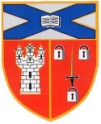 Aberdeen Grammar Parent Council         Aberdeen Grammar SchoolSkene StreetAberdeen, ABAberdeen, AB25 2UNEmail: pcgrammar@aberdeen.npfs.org.uk                                               Blog: acpcf.org.uk/category/ schools/aberdeen-grammar-school/26th August 2021Email: pcgrammar@aberdeen.npfs.org.uk                                               Blog: acpcf.org.uk/category/ schools/aberdeen-grammar-school/26th August 2021Aberdeen Grammar School               Wednesday 29th September 2021Parent Council Annual General Meeting               7pm to 8:30pm on Microsoft Teams